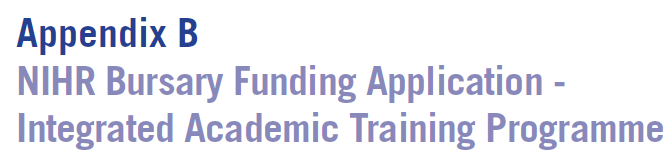 Retrospective applications will not be considered under any circumstances.NIHR BursaryThe NIHR provides £1,000 per financial year per traineeto Queen Mary University of London (QMUL). QMUL isresponsible for managing the bursary fund and approvingexpenditure against the bursary. These notes provideguidance on applying for funding from an ACL or CL bursary.All funding requests must be agreed by the Academic orResearch Supervisor and approved by the QMUL NIHR IATAcademic Lead.Eligibility CriteriaNational Institute for Health Research (NIHR) ACFs and CLsare eligible.Purposes for which Funding may be grantedThe bursary cannot be used for consumables and can beused for attending academic meetings and conferences thatare an important part of ACF/CL training. Please note thatfunding allocated will not exceed £1,000 in any academicyear (August - July).Applications•    The form allows you to provide a brief plan of how you planto use the funds, and must be agreed by your AcademicSupervisor.•    Completed electronic forms should be sent to the QMULNIHR IAT Programme Administrator at iatadmin@qmul.ac.uk  for approval.•    If approved, funds will be transferred to the specified budget (likely the EdA of the supervisor), where trainees can then claim against them through the administration of their centre according to QMUL guidelines (for the latest Travel and Expenses Policyand expense claim form, please go to: http://www.arcs.qmul.ac.uk/policy/).•    As a condition of this funding, you are expected to submita brief report, including a breakdown of costs, on how thefunds have been used, at the latest by the end of yourfellowship.•    Please ensure you have obtained approval before anyexpenditure. Requests should be made at least six weeksin advance to ensure enough time for the transfer of funds.Retrospective applications will not be considered under anycircumstances.				Part 1 - Applicant’s detailsPart 1 - Applicant’s detailsPart 1 - Applicant’s detailsPart 1 - Applicant’s detailsPart 1 - Applicant’s detailsPart 1 - Applicant’s detailsPart 1 - Applicant’s detailsPart 1 - Applicant’s detailsPart 1 - Applicant’s detailsPart 1 - Applicant’s detailsPart 1 - Applicant’s detailsPart 1 - Applicant’s detailsPart 1 - Applicant’s detailsPart 1 - Applicant’s detailsSurname:Surname:Forename:Forename:Title:Address:Address:Hospital/Institution:Hospital/Institution:Hospital/Institution:Speciality:Speciality:Email:Telephone number:Telephone number:Telephone number:Post (ACF/CL): Post (ACF/CL): Post (ACF/CL): Date commenced: Date commenced: Date post due to cease:Date post due to cease:Date post due to cease:Part 2 - Purpose of fundingPart 2 - Purpose of fundingPart 2 - Purpose of fundingPart 2 - Purpose of fundingPlease describe:Please include cost breakdown, dates of events, URL if availableVenue:Part 3 - Previous NIHR bursary supervisor statement (this must be completed)Please give details of funding applied for, with costs breakdown, previously during your post:Part 4 - Academic or research supervisor statementPart 4 - Academic or research supervisor statementPart 4 - Academic or research supervisor statementPart 4 - Academic or research supervisor statementPart 4 - Academic or research supervisor statementPart 4 - Academic or research supervisor statementPart 4 - Academic or research supervisor statementPart 4 - Academic or research supervisor statementI have discussed this application for funding with the trainee ACF/CL and support this request.I have discussed this application for funding with the trainee ACF/CL and support this request.I have discussed this application for funding with the trainee ACF/CL and support this request.I have discussed this application for funding with the trainee ACF/CL and support this request.I have discussed this application for funding with the trainee ACF/CL and support this request.I have discussed this application for funding with the trainee ACF/CL and support this request.I have discussed this application for funding with the trainee ACF/CL and support this request.I have discussed this application for funding with the trainee ACF/CL and support this request.Signature:Signature:Date:Name:Email:Email:Title of Current Position:Title of Current Position:Title of Current Position:QMUL Budget Code:QMUL Budget Code:QMUL Budget Code:Part 5 - Applicant’s declarationPart 5 - Applicant’s declarationPart 5 - Applicant’s declarationPart 5 - Applicant’s declarationI certify that I have read the guidelines and that all the above information is correct.I certify that I have read the guidelines and that all the above information is correct.I certify that I have read the guidelines and that all the above information is correct.I certify that I have read the guidelines and that all the above information is correct.Signature:Date: